Grundlagen und Informationen zum Ablauf aller Workshops 		8.6.2021InhaltsübersichtGenerellAutorenBesuchte Kurse und SeminareDie Workshop-ModuleDefinitionen der Begriffe Wahrheit, Wahrnehmung und GlückMeine gegenwärtigen ÜberzeugungenWie kann man erkennen was wahr ist?Warum Workshop und nicht Seminar?Supermarkt der IdeenInformationen zu den InhaltenAblauf für alle WorkshopsPersönliche NotizenÜbungenLebensbereicheAchtsamkeitVorbemerkungUrsprünglich habe ich diese Workshops für Personen aus meinem Bekanntenkreis zusammengestellt und verwende deshalb die „Du“-Form. Falls du nicht zu diesem ursprünglichen Kreis gehörst, hoffe ich, dass diese direkte Ansprache auch für dich stimmig ist.Um Wiederholungen (sie/er, der Auto/die Autorin etc. etc.) zu vermeiden gelten weibliche Begriffe gleichzeitig auch für die männliche Version und umgekehrt.AutorenEin grosser Teil der Gedanken und Vorschläge, die ich in meinen „Workshops“ weitergebe, stammen von folgenden Autoren (in alphabetischer Reihenfolge nach Vorname):Allan & Barbara Pease: Experten/Autoren Frauen/Männer-BeziehungenBarbara Sher: Seminarleiterin/Autorin Persönlichkeitsentwicklung: Warum du tun musst was du liebstCheri Huber: buddhistische Nonne und Leiterin eines Zen-Zentrums in KalifornienDalai Lama: Haupt der tibetischen BuddhistenDeepak Chopra: ayurvedischer Arzt und Autor, KalifornienDoris Wolf: PsychotherapeutinEckhart Tolle: Autor „Jetzt – die Kraft der Gegenwart“, ReferentEckart von Hirschhausen: Arzt, TV-Moderator, Bestsellerautor Ephraim Kishon: SatirikerEpiktet: griechischer Philosoph in Rom im 1. JHErika J. Chopich: Psychologin und AutorinFrançois Lelord: Psychiater und AutorFrank Kinslow: Chiropraktiker, Entwickler von Quantum Entrainment, AutorHarry Palmer: Gründer und Leiter der weltweiten Avatar-BewegungJiddu Krishnamurti: spiritueller Lehrer, ursprünglich TheosophJohn Gray: Paar- und Familien-Therapeut, AutorJosé Silva, Parapsychologe, Autor, Entwickler der Silva Mind Methode Josef Kirschner: Journalist und BestsellerautorKahlil Gibran: libanesischer Philosoph, Dichter und MalerLucius Annaeus Seneca: römischer Philosoph und Dramatiker im 1. JHMarcus Aurelius: römischer Kaiser im 2. JHMarci Shimoff: Bestsellerautorin „Chickensoup for the soul“, „Glücklich ohne Grund“Margarete Friebe: Seminarleiterin „Alpha-Training“, AutorinMathias Binswanger: Professor Volkswirtschaftslehre und GlücksforscherNeale Donald Walsch: Journalist, Autor „Gespräche mit Gott“Osho (früher Bhagwan): spiritueller LehrerPaul Watzlawick: Psychologe, Bestsellerautor „Anleitung zum Unglücklichsein“Platon: griechischer Philosoph (5./4. JH v. Chr.)Ram Dass (ursprünglich Richard Alpert, Harvard-Psychologe), spiritueller LehrerRhonda Byrne: Journalistin, Bestsellerautorin „The Secret“Susan Jeffers: Psychologin, Seminarleiterin, AutorinTheo Fischer: Autor, Experte in TaoismusThorwald Dethlefsen: Psychotherapeut, AutorViktor Frankl: Psychiater, Arzt, Gründer der Existenzanalyse und LogotherapieWilhelm Schmid: PhilosophKürzere und längere Zusammenfassungen zahlreicher dieser Bücher auf https://www.workshopszurlinde.ch/bibliothekBei Eingabe des Namens eines Autors, der dich besonders interessiert, findest du auf YouTube oft Vorträge oder Interviews.KurseIch habe folgende Kurse und Seminare besucht und Informationen daraus ebenfalls in die Workshops integriert:Transzendentale Meditation nach MaharishiRückführung mit Eva GostoniFamilienstellen mit Esther BenzZen-Meditation mit Niklaus Brantschen, Lasalle Haus, ZugKosmologie mit Liselotte BaerzAvatar u.a. mit Harry Palmer Evolution des Göttlichen: Fritz Schaller, Philosoph und Theologe, VHS ZHUrknall – Geschichte des Universums: Marcel Blattner, Physiker, VHS ZHDie Workshop-ModuleDie gesammelten Informationen habe ich auf 3 Module verteilt:Modul I: „Wie werde ich glücklicher und zufriedener?“Modul II: „Wie kann ich meine Persönlichkeit weiterentwickeln?“Modul III: „Wie verbessere ich meine Beziehungen?“Bei allen 3 Modulen geht es grundsätzlich darum, wie wir glücklicher und zufriedener sein können.Modul I legt die Grundlagen für das zweite und für das dritte Modul, bei denen es vertieft um die eigene „Persönlichkeit“, respektive um „Beziehungen“ geht.Die einzelnen Module wurden ursprünglich so zusammengestellt, dass sie entweder an vier Abenden zu etwa 3 Stunden oder an einem 2-tägigen Workshop präsentiert werden können. Nach der Umstellung auf online fiel diese Beschränkung weg und so konnte ich einige Elemente ergänzen, auf die ich zuvor aus zeitlichen Gründen verzichten musste. Wie lange die Workshops für dich dauern, entscheidest du selbst. Es wird davon abhängen, wie intensiv du dich mit den Inhalten auseinandersetzen, darüber nachdenken, Fragen für dich beantworten und Übungen machen willst.Definitionen der Begriffe Wahrheit, Wahrnehmung und GlückDiese drei Begriffe benutze ich wie folgt:Wahrheit: „Wahrheit“ oder „wahr“ beziehen sich ausschliesslich auf „Glaubenswahrheiten“, was ich für wahr halte, was ich hoffe, glaube, wovon ich überzeugt bin; im Gegensatz zu dem, was ich weiss und erfahren habe oder was bewiesen werden kann, z.B. hat das Leben/die Existenz einen Sinn oder ist alles rein zufällig?welche Werte, welche Ideologien sind richtig/wichtig?existiert „Gott“?gibt es ein Leben nach dem Tod, Karma, Reinkarnation?welche Aussagen in den Texten von Philosophen, in den heiligen Schriften/Religionslehren halte ich für wahr?Etc. Falls sich aufgrund von Erfahrungen oder Erkenntnissen herausstellt, dass eine Wahrheit stimmt oder nicht stimmt, gehört sie in den Bereich von richtig und falsch.
Wahrheiten sind immer persönlich, individuell.Wahrnehmung: Wie ich etwas wahr-nehme, nicht wie es ist, z.B. beim Mann, der mir begegnet, nicht seine Grösse, sein Gewicht, sein Alter sondern scheint er freundlich oder aggressiv, eitel oder ungepflegt, sorgenvoll oder fröhlich. Oder an einem Sommertag: nicht es ist 25°C, die Sonne scheint, keine Wolken, sondern wie ich es individuell wahrnehme: kühl/angenehm/heiss/unausstehlich; es ist schön warm/zu heiss, schon wieder sonnig/wann regnet es endlich wieder, viel zu heiss für April/ich hätte es lieber 5°C wärmer. 
Wahrnehmung ist ebenfalls immer individuell.Glück: Glücklichsein, Glückseligkeit, Eudaimonia (griechisch: einen guten Dämonen haben), happiness, le bonheur, im Gegensatz zu Glück im Spiel, glücklicher Zufall, lucky, avoir de la chance.Meine gegenwärtigen ÜberzeugungenJeder Mensch ist einzigartigEr ist eine einmalige Kombination von Genen, Fähigkeiten, Qualitäten und Erfahrungen.Kein einziger weiterer Mensch nimmt die Welt genauso wahr wie ein anderer.Jeder Mensch hat zudem verschiedene Identitäten und spielt deshalb unterschiedliche Rollen. Eine Frau kann Mutter, Partnerin, Arbeitnehmerin, Vorgesetzte, Vereinsmitglied, Zuschauerin, Sportlerin etc. sein.Jeder Mensch hat ein mehr oder weniger ausgeprägtes Bewusstsein. Je nach Situation reagiert er entweder spontan auf Sinneseindrücke oder er entscheidet bewusst, oder eine Mischung aus beiden.Es gibt keine allgemeingültige Wahrheit für uns MenschenJeder Mensch hat seine ihm eigene Perspektive, Werte und Überzeugungen.Es gibt keine unveränderliche WahrheitViele unserer persönlichen Wahrheiten verändern sich im Laufe des LebensVieles, was die Menschen vor 10, 50, 100, 1000, 5000 Jahren geglaubt haben, hat sich inzwischen als falsch herausgestellt.Es ist immer möglich, dass wir durch mehr Wissen/Erfahrungen bisherige Wahrheit in Frage stellen, oder dass sie sich als falsch herausstellen: mein Gott ist der einzig richtige Gott, es gibt ein Leben nach dem Tod, Ideologie XY löst alle Probleme.Wir sollten deshalb auch immer offen bleiben für Veränderungen.Es gibt viel mehr, was wir nicht wissen, als das, was wir wissen Es gibt keine wissenschaftliche Antwort auf die Fragen: woher komme ich, wohin gehe ich, was ist der Sinn meines Lebens, was ist wichtig?Jedes Jahr werden unzählige wissenschaftliche Publikationen mit neuen Erkenntnissen veröffentlicht und Patente angemeldet.Weltweit gibt es über 6000 Sprachen und Dialekte.In den verschiedenen Religionen werden weltweit mehrere Tausend unterschiedliche Götter angebetet.
Es spielt keine Rolle, wer eine Wahrheit formuliert hat, die ich für mich als richtig erkenne Wahr ist, was ich als wahr empfinde.Wenn ich eine Aussage einer bestimmten Person für wahr halte, bedeutet es nicht, dass auch alles andere, was diese Person gesagt oder geschrieben hat, für mich ebenfalls wahr sein muss. Das gilt insbesondere auch für die sogenannten heiligen Schriften, die sehr viel Widersprüchliches enthalten, nicht nur der Koran sondern auch das Alte und das Neue Testament.Jeder Mensch kann nur für sich allein entscheiden, was wahr ist für ihnDeshalb ist dies nicht ein „Seminar“, an dem eine bestimmte Sichtweise für alle vorgegeben wird, sondern es sind „Workshops“, bei denen jeder Einzelne selbst entscheidet, was für ihn relevant ist.Wahr ist, was sich jetzt für mich wahr anfühlt, unabhängig davon, was ich zuvor noch als wahr betrachtet habeUm herauszufinden, was für mich im Moment richtig und wichtig ist, ist es wichtig, ehrlich zu sich selbst zu sein. Wie kann man erkennen was wahr ist?Buddha: Glaube nichts, ehe du es nicht selbst für richtig befindest.
(Der Dalai Lama ist übrigens der Meinung, dass es eigentlich für jeden Menschen eine eigene Religion brauchen würde, die genau auf ihn angepasst wäre.)Krishnamurti: Folge keinem Guru, denke und entscheide selbst. Neale Donald Walsch: Was würde Liebe jetzt tun? Robert Betz: Alle wahren Gedanken bereiten unserem Körper ein Gefühl der Entspannung, der Ausdehnung, und des Öffnens. Unwahre Gedanken lassen, unseren Körper eng, starr und hart werden.Marci Shimoff: Was macht weit – was beengt?Warum „Workshop“ und nicht „Seminar“?Ich habe schon an zahlreichen Seminaren teilgenommen. Oft sind die Besucher am Schluss beim „Networking-Apéro“ begeistert, von dem was sie gehört haben und voller Ideen, was sie nun selbst verändern werden.Wenn man sie dann aber das nächste Mal trifft und fragt, was sie nun wirklich geändert haben, hört man meistens, sie hätten noch keine Zeit dazu gehabt und oft haben sie inzwischen weitere interessante Seminare oder Kurse besucht oder Sachbücher gelesen.Bei meinen Teilnahmen an den Avatar-Workshops lernte ich dann ein anderes Vorgehen kennen. Hier arbeitete jeder für sich selbst, startete dort, wo er sich in seinem Leben gerade befand und bewegte sich dorthin, wo er hin wollte. Dabei stellte ich fest, dass diese Workshops einerseits dem Einzelnen viel mehr Spielraum liessen und er zudem oft selbst zu jenen Erkenntnissen kam, die ihm sonst vom Seminarleiter vorgegeben worden wären.Weil jede Person zudem ein einzigartiges Individuum ist, das in einem ganz spezifischen Umfeld aufgewachsen ist und lebt und bisher ganz unterschiedliche Erfahrungen gemacht hat, kommt jede Person zu unterschiedlichen Schlussfolgerungen. Dadurch sind sie nicht nur relevanter sondern gleichzeitig auch stärker verankert.Eine weitere Erkenntnis von jenen Workshops war, dass wir Veränderungen in unserem Leben nur dann vornehmen, wenn wir uns bewusst entscheiden, sie zu machen, unser Vorgehen festlegen und es laufend überprüfen. Das Ziel dieser virtuellen „Workshops“ ist es deshalb, dass jeder Teilnehmer am Schluss seinen persönlichen Plan ausgearbeitet hat – und ihn dann auch umsetzt.Supermarkt der Ideen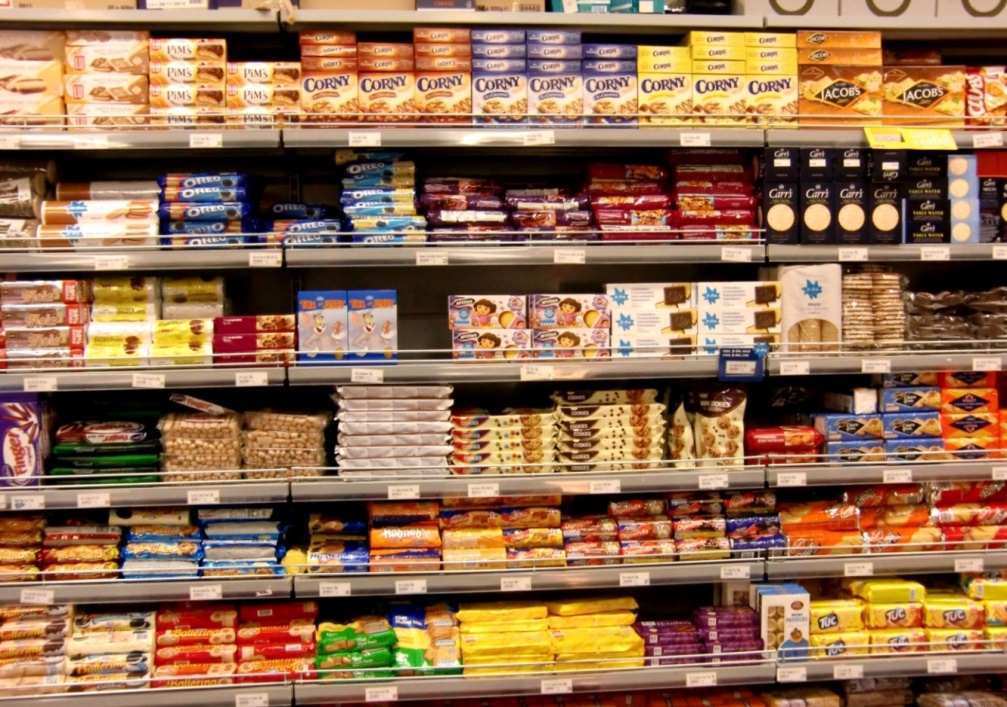 In einem grossen Supermarkt gibt es über 50‘000 Artikel; davon kaufst du nur einige wenige, nämlich die, die du persönlich auswählst. So ist auch dieser Workshop als breites Angebot von Ideen gedacht – du nimmst, was dich interessiert und lässt das andere stehen.Das heisst aber nicht, dass du nicht auch ab und zu das Risiko eingehst, etwas Neues auszuprobieren: ein ungewöhnlicher Gedanke, eine gegenteilige Ansicht zu dem, was du bisher gedacht hast, eine Antwort auf eine Frage, die du dir bisher noch nie gestellt hast etc.Und wenn du auf etwas stösst, gegen das du besonderen Widerstand empfindest, notiere es dir, und denke nachher nochmals darüber nach, weshalb du so reagiert hast.In erster Linie geht es darum, dass du für dich herausfindest, was für dich heute richtig und wichtig ist und dabei ehrlich zu dir selbst bist.Informationen zu den InhaltenAusführliche ZitateWeil ich vorwiegend Aussagen von andern weitergebe, enthalten die Workshops zahlreiche und teilweise ausführliche Zitate.Nur AuszügeDa ich jeweils nur einzelne Überlegungen eines Autors vermittle, und es zudem meine Auswahl ist, empfehle ich dir, wenn du von den Gedanken eines Autors grundsätzlich beeindruckt bist, eines seiner Bücher selbst zu lesen oder seine Vorträge auf YouTube anzusehen. Wenn du mehr Details über Konzepte, Untersuchungen oder wissenschaftliche Informationen wünschst, findest du auf Wikipedia meistens entsprechende Artikel.„Bibliothek“Auf der Unterseite „Bibliothek“ auf dieser Website (https://www.workshopszurlinde.ch/) findest duBücher-Zusammenfassungen Texte zu unterschiedlichen ThemenBilder-SerienBücherlistenListe mit Websites, z.B. Meditationen, VorträgeAblauf für alle WorkshopsPersönliche NotizenLade wenn möglich das gewählte Modul als Word-Dokument auf deinen PC herunter, dann kannst du laufend Informationen, Anregungen oder eigene Gedanken direkt in das Dokument einfügen, die Übungen machen und die gestellten Fragen beantworten. Du kannst auch Informationen aus andern Quellen hinzufügen, sodass du zum Schluss ein vollständiges individuell gestaltetes Dokument auf deinem PC hast, das du auch immer wieder durchlesen, ergänzen oder verändern kannst. Übungen und FragenWenn immer möglich, beendige die vorgeschlagenen Übungen und beantworte die gestellten Fragen für dich, bevor du zur nächsten Seite wechselst, damit du selbst zu den für dich relevanten Erkenntnissen kommst und nicht einfach liest, was andere sagen oder gesagt haben.Lebensbereiche Da das Ziel dieser „Workshops“ die Erarbeitung eines Plans ist, wie du in deinem Leben glücklicher und zufriedener werden willst, wirst du durch Fragen und Übungen immer wieder aufgefordert, deine aktuelle Situation zu bewerten und, falls gewünscht oder notwendig, nach Veränderungsmöglichkeiten Ausschau zu halten.Am Schluss jedes „Workshops“ wirst du deshalb wahrscheinlich eine grössere Zahl von Veränderungswünschen zusammengetragen haben, die du dann nach Wichtigkeit und Dringlichkeit bewertest, um anschliessend deinen Ausführungsplan zu erstellen.Damit dieser Prozess möglichst einfach ist, kannst du das Dokument „Lebensbereiche“ benutzen, das nebst dem Modul für jeden Workshop abrufbar ist (das Dokument ist für alle Workshops das gleiche). Du kannst dir aufgrund der vorgeschlagenen Struktur die für dich passende Version zusammenstellen und sie dann laufend mit den Ergebnissen aus deinen Übungen und Überlegungen ergänzen.Andernfalls kannst du dafür auch Notizblätter benutzen, wegen der Übersichtlichkeit am besten je ein separates Blatt pro Bereich oder Unterbereich wie im Dokument „Lebensbereiche“. AchtsamkeitGehe den Dingen auf den Grund. Achte auf deine Gedanken, vor allem auf jene, die zaghaft aus der Tiefe heraufsteigen und die du bisher nicht beachtet hast, die dich überraschen oder gegen die du Widerstand empfindest. Notiere sie sofort, bevor du sie hinterfragst, spontan unterdrückst oder gleich wieder vergisst.Überprüfe oder vertiefe diese ersten Gedanken erst anschliessend oder auch erst, nachdem du darüber geschlafen hast oder wenn du deine Notizen später wieder liest.Heute beginnt der Rest deines LebensIch wünsche dir viel Erfolg auf deinem Weg zu mehr Glücklichsein und Zufriedenheit.